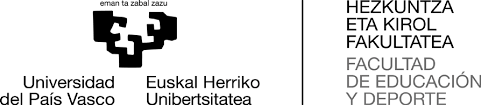 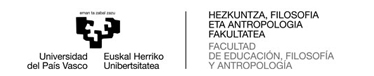 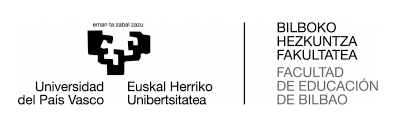 GOI-MAILAKO HEZKUNTZAN HEZKUNTZA BERRIKUNTZA NAZIOARTEKO KONGRESUALABURPENERAKO TXANTILOIA: Ahozko komunikazioa, Idatzizko komunikazioa (posterra) eta ikus-entzunezkoaIzenburua(Times New Roman, perpaus mota, 14 puntu lodi, gehienez 25 hitz)Abizenak, Izena1; Abizenak, Izena2; Abizenak, Izena3(Times New Roman, 11 puntu)1Afiliazio, e posta2Afiliazio, e posta3Afiliazio, e posta(Times New Roman 11 puntu, kurtsiba)LABURPENA250-400 hitz arteko laburpena, lanaren edukiari buruz. Times New Roman 11, lerroartea 1,5.Justifikatuta, paragrafo bakar batean eta koskarik gabe.Aurkezten den edukiaren funtsezkoena jaso behar du:- Sarrera- Helburuak- Metodologia- Emaitzak- Ondorioak HITZ GAKOAK: hitza; hitza; hitza. 3-5 hitz gakoak. (Times New Roman, 11p)LAN MOTA:Ahozko komunikazioaIdatzizko komunikazioa (posterra)Ikus-entzunezkoaGAI - ILDOA: 1. Lerroa: Lan teoriko edo literatura berrikuspenak2. Lerroa: Hezkuntza-berrikuntzako esperientzia praktikoak3. Lerroa: Komunitatearekin edo testuinguru profesionalarekin eta/edo Garapen Iraunkorreko Helburuekin lotutako lanak